СУ ”Св. св. Кирил и Методий” гр.Златарица, обл.В.Търново,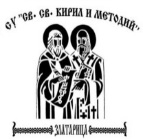 ул.”Димитър Палев”№3-5, тел:0618/98659, GSM-0884190475,E-mail:souzlatarica@mail.bg; www.bgschool.netПриложение към правилника за дейността на СУУтвърждавам: ……… ………                  /Христина  Ганчева/Правила за определяне на условията и реда за организацията на обучението и провеждането на изпитите с ученици в самостоятелна форма на обучение в Средно училище ”Св. св. Кирил и Методий” гр. Златарица за учебната 2022/2023 г.Настоящите правила се утвърждават на основание: Наредба № 8, 10 и 11, чл.112 от ЗПУО  и чл. 19 от ПДУ и решение на Педагогическия съвет от 14.09.2022г. Чл.1(1) „Самостоятелна форма на обучение“ е форма на обучение по смисъла на чл. 106, ал.1, т.5 от ЗПУО, в която обучението се извършва при спазване изискванията на училищното образование.1. Самостоятелна форма на обучение е неприсъствена форма, учебното време за която се организира от училището чрез изпити за определяне на годишни оценки по учебните предмети от училищния учебен план.2. При самостоятелна форма на обучение се прилага училищния учебен план за дневна форма.(2) В самостоятелна форма могат да се обучават:1.ученици в задължителна училищна възраст, които по здравословни причини, удостоверени с медицински документ, издаден от съответната експертна лекарска комисия, , не могат да се обучават в дневна форма;2. ученици в задължителна училищна възраст – по желание на ученика или родителя, за малолетните се извършва вместо тях и от тяхно име от техните родители, а за непълнолетните – от учениците със съгласието на техните родители.;3. ученици с изявени дарби;4. лица, навършили 16 години. (3) За записване в самостоятелна форма на обучение или преместване от дневна в самостоятелна форма, ученикът подава заявление до Директора. Заявлението се подава до 20 учебни дни преди започването на изпитната сесия. (чл.37 ал.4 от Наредба №10 от 01.09.2016 г.)1. Самостоятелната форма на обучение включва самостоятелна подготовка на учениците и изпити за определяне на годишни оценки по учебните предмети от училищния учебен план.2. Учениците имат право да посещават консултации по различните учебни предмети по утвърден график.3. Изпитите се провеждат по учебните предмети по график, утвърден от директора на училището.(4) Изпитите се провеждат от:1. училищна комисия по организирането на изпита;2. училищна комисия по оценяването;3. в състава на комисиите за оценяване има двама членове, заемащи учителска длъжност по учебния предмет, по който се провежда изпитът, единият от които е председател, а другият член;4. училищна комисия по организирането и провеждането на изпитите изготвя необходимите протоколи за дежурство 3-82 и протоколи за оценяване 3-80, които се съхраняват в личните образователни дела на учениците, а по-късно се предават в архива на училищетоза съхранение.5. квесторите преди началото на изпита запознават срещу подпис с настоящият инструктаж учениците в изпитната зала;6. проверяват и отбелязват в протокола за дежурство явилите се7. записва на дъската начален и краен час на изпита;8. раздава на учениците изпитните материали и обявява начало на изпита;9. по време на изпита следи за спокойна обстановка, не допуска шум или други действия, които да нарушат нормалното протичане на изпита;10.вписва в протокола времето за напускане и връщане на ученика в залата;11. след приемането на писмената работа  квестора отразява в протокола край на изпита и предава на директора изпитните материали с приложените към тях протоколи.(5) Със заповед на директора се определя датата на провеждане на изпита, началният час, съставът на всяка комисия(квесторска и оценяваща), срокът за изготвяне на изпитните материали, времето и мястото за проверка на изпитните работи и срокът и мястото за оповестяване на резултатите от изпита.1. съобщение за датата, мястото и началният час на изпитите, както и за срока на оповестяване на резултатите, се публикува на интернет страницата на училището www.bgschool.net  и се поставя на общодостъпно място в училището;2. изпитните материали – учебни програми, конспекти, тестове се утвърждават от директора на училището.(6) Явяването на изпити се провежда в една редовна изпитна сесия:декември / януари (всички учебни предмети за съответния клас)Поправителните изпитни сесии са две и се провеждат през:април (всички учебни предмети за съответния клас)юни  (всички учебни предмети за съответния клас) (7) Учениците в самостоятелна форма на обучение полагат изпити за определяне на годишна оценка върху учебното съдържание по съответния учебен предмет за съответния клас.(8) Изпитите се провеждат по утвърден от Директора на училището график, като в един ден се полага изпит само по един учебен предмет.1. В един ден ученикът може да се яви на един писмен и на един устен или практически;2. Изпитите са 1. писмени; 2. практически; 3. комбинация от писмена и устна част; 4. комбинация от писмена и практическа част;3. Продължителността на изпитите се определя съобразно чл.41, ал.6 от Наредба №11 от 01.09.2016 г.(9) Учениците могат да полагат изпити за определяне на годишна оценка само по предмети от един клас и за дадена учебна година.(10) При повтаряне на учебната година учениците се явяват само по онези предмети, по които не са взели изпитите си в предходната учебна година. (чл. 127 от ЗУПО)(11) Учениците, идващи от друго училище или прекъснали обучението си, полагат приравнителни изпити към действащия през учебната година училищен учебен план.(12) Учениците положили успешно всички изпитите за съответен клас, получават предвидените за съответния клас или епат на образование документи.(13) Ученици, които не са се явили на редовна и първа поправителна изпитни сесии отпадат от обучение в самостоятелна форма. (чл.173 ал.2 т.3 от ЗПУО).Запознат: …………………………………………………………          ………………..